 Girl Member Provincial Volunteer Application FormThis form is to be filled out by all eligible girl Members interested in applying for Nova Scotia Provincial Volunteer Positions (i.e., to be on a committee, task group, and/or councils etc.)Your personal information is used to communicate with you within our organization.  To allow Girl Guides of Nova Scotia to assess your application for a provincial volunteer position, please provide the following.(Please use the Tab key to move from field to field in this form or click with your mouse the field you want to fill out.  Fields are where you will be entering in your information).Fill only those that apply to you:Experience		 Please list any extra-curricular activities you’ve completed (past and current): What strengths would you bring to this position (e.g., skills, experience, etc.)?        Should you be selected for an interview, your references may be contacted.  Please provide us with two references, one from within Girl Guides of  and one from another area of your life. Your references can be your peers, Guider, counsellor, supervisor, teacher, coach, employer etc.Girl Guides of  ReferenceOutside of Girl Guides of  ReferenceIf you are selected for the volunteer position we will be contacting your parent/guardian to obtain consent. Please fill out your parent/guardian contact information below.We protect and respect your privacy.  Your personal information is used only for the purposes stated on or indicated by this form.  For complete details, see our Privacy Statement at www.girlguides.ca or contact your provincial office or the national office. 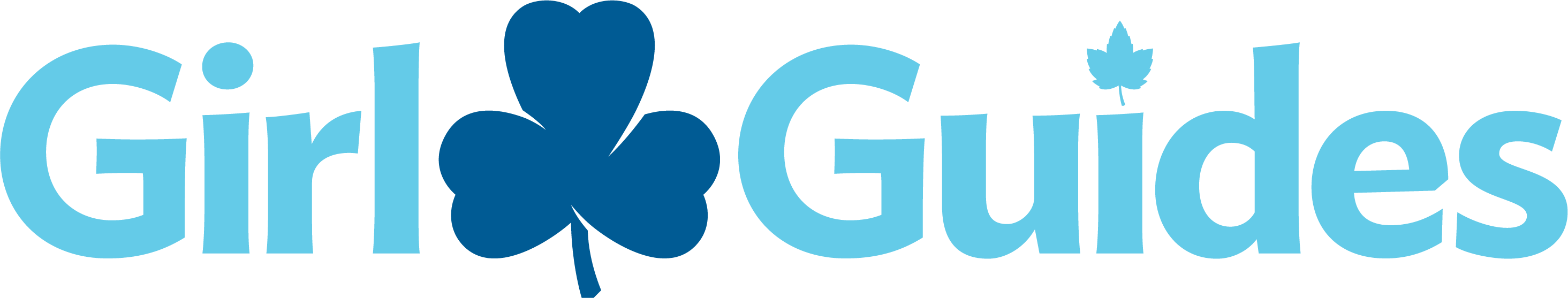 Nova Scotia Girl MemberProvincial Volunteer ApplicationPlease e-mail this form to: ns-executiveassistant@girlguides.caToday’s Date (dd/mm/yyyy):Position applying for:  Name:Name:FirstInitialLastiMIS ID # (If known)Address:Address:NumberStreetStreetApt No., Unit No., RR No., P.O. BoxApt No., Unit No., RR No., P.O. BoxAddress:Address:City/TownCity/TownProvinceProvincePostal CodePhone:Phone:Home #:Cell #:Best time for us to call you:Email:Email:Personal:School:1. Please list your past and current experience(s) (paid or unpaid):1. Please list your past and current experience(s) (paid or unpaid):1. Please list your past and current experience(s) (paid or unpaid):WherePosition/Major ResponsibilityDates (mm/yy)i.e. Riverdale HighschoolDance ticket person: Handled money, worked as a team, provided customer service10/07 to 06/08i.e. McDonaldsDrive Thru: Take orders, provide customer service, handle food and money, work as a team03/05 to 11/06i.e. Baby-sitterWatched my younger sister or brother after school.  Played games with them.11/07 to present i.e. Terry Fox Run participantFundraised money and participated in the Terry Fox Run09/03 to present       to            to            to            to            to            to      3.  What school year did you last complete? Grade#:Name of extra-curricular activityYear (yyyy)i.e. Riverdale Creative Writing Club2006 to present      to            to            to            to            to      Name:Name:FirstFirstInitialLastiMIS ID # (If known)PhonePhoneHome/Work/Cell #:Home/Work/Cell #:Home/Work/Cell #:Best time for us to call your reference:Best time for us to call your reference:EmailEmailPersonal:Personal:Personal:School/Work:School/Work:How do you know this person?How do you know this person?Name:Name:FirstFirstInitialLastiMIS ID # (If known)PhonePhoneHome/Work/Cell #:Home/Work/Cell #:Home/Work/Cell #:Best time for us to call your reference:Best time for us to call your reference:EmailEmailPersonal:Personal:Personal:School/Work:School/Work:How do you know this person?How do you know this person?Parent/Guardian:Parent/Guardian:First name:Last name:Work Email:Personal Email: